MAT 6. RAZRED (torek, 31. 3. 2020)Rešitve učnega lista: DOLŽINSKE IN PLOŠČINSKE ENOTE1. Pretvori v centimetre.2. Pretvori v metre.3. Pretvori v kilometre.4. Pretvori v zahtevano enoto.Rešitve nalog: SDZ (4. del), str. 37/ 1, 2                                               str. 38/ 6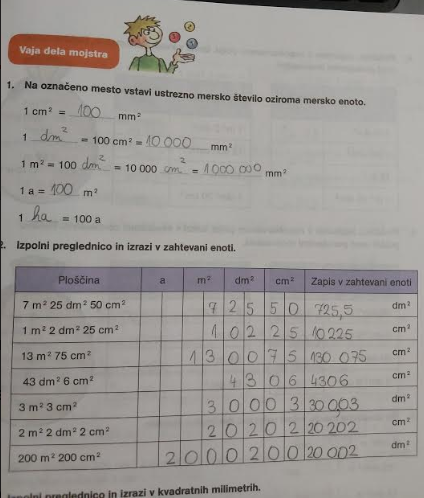 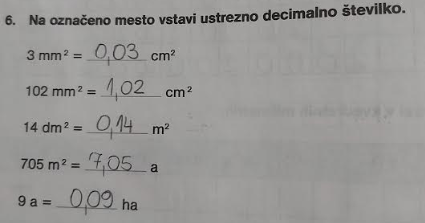 UTRJEVANJE UČNE SNOVI: PLOŠČINSKE ENOTEReši naslednje naloge v SDZ (4. del), str. 37/ 3                                                             str. 38/ 4, 5                                                             str. 39/ 9, 11 